TRABAJO PRACTICO Nº23º 2da*Espacio Curricular:  ARTES*Docentes a Cargo:  DORA FERNANDA SILVA		       MARIELA EDIT ALVARADO*Temas:   REPASO DE CONCEPTOS GENERALES“Para la realización de la siguiente actividad, tienes que revisar y repasar los conceptos generales de artes Visuales y de Música que has trabajado durante el cursado de primer año.”CONSIGNAS:Observa las siguientes imágenes.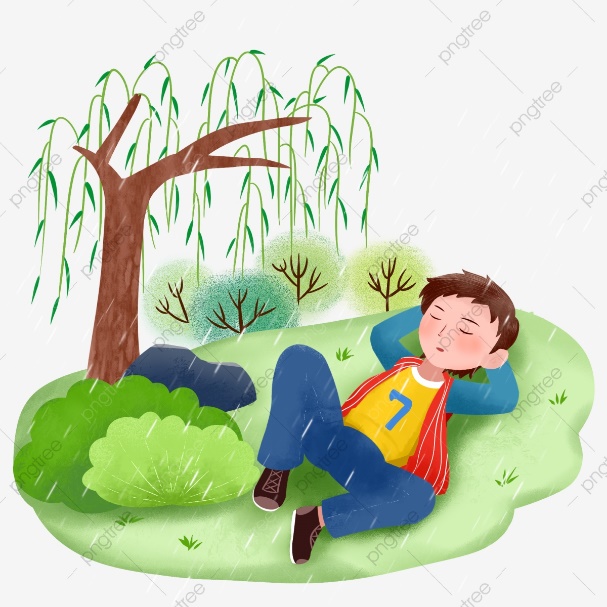 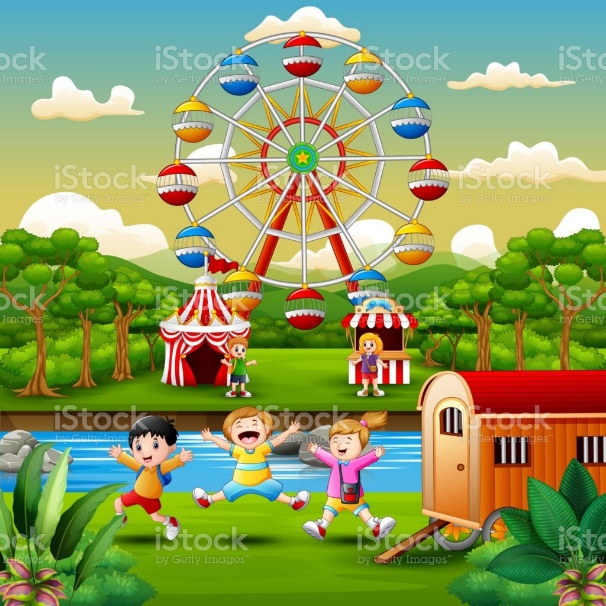 Escribe lo que ves en cada una de ellas completando el siguiente cuadro:MUSICALMENTE OBSERVOEN RELACION A ARTES VISUALES OBSERVOIMAGEN “A”IMAGEN “B”